CAMBIO ACEITE 10W40 SUPER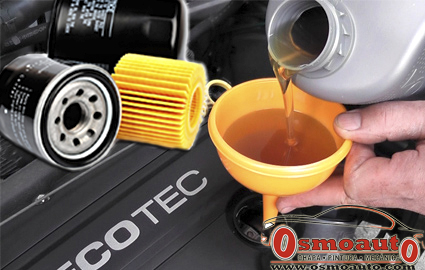 *CAMBIO ACEITE*FILTRO ACEITE      119€*FILTRO AIRE*FILTRO COMBUSTIBLE  139€ ACEITE 5W30 GALP